По официальной информации пресс-службы ГУ МЧС России по Иркутской области      54 пожара зарегистрировано на территории Иркутской области за прошедшие выходные дни. В Зиминском районе на пожаре в садоводстве погибли 2 человека, один человек пострадал и 10 человек эвакуированы на пожаре в городе Усолье-Сибирском. 20 пожаров произошло по причине неосторожного обращения с огнём.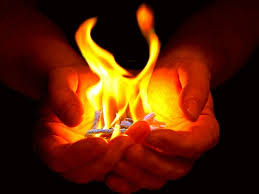      Неосторожность при курении в состоянии алкогольного опьянения стала причиной возгорания в квартире 4-этажного многоквартирного дома в г.Усолье-Сибирском 17 мая. Сообщение о пожаре по ул. Стопани поступило в пожарно-спасательную службу во втором часу дня. На момент прибытия первого подразделения пожарной охраны наблюдалось сильное задымление в квартире на первом этаже и в подъезде. Пожарными в составе звена газодымозащитной службы по маршевым лестницам были спасены 10 жильцов. В горящей квартире был обнаружен пострадавший хозяин – 47-летний мужчина. С отравлением угарным газом он был госпитализирован. В комнате, где находился пострадавший, горели мебель и личные вещи на площади 5 квадратных метров. На тушение пожара потребовались считанные минуты. Еще через час последствия пожара были ликвидированы.               Дознаватели МЧС России установили, что причиной возгорания в квартире стало неосторожное обращение с огнём пострадавшим – хозяин курил на диване и уснул, отчего загорелась мебель.     В ночь на субботу в садоводстве «Мечта» Зиминского района в дачном доме погибли двое человек. Сообщение о пожаре поступило в пожарно-спасательную службу Зиминского района в 12-м часу ночи. По сообщениям очевидцев, в доме могли находиться люди. Дачный дом был полностью охвачен огнем на площади 12 квадратных метров. В ходе разборки и проливки конструкций под завалами были обнаружены двое погибших.     Работавшие на месте пожара дознаватели МЧС России установили, что наиболее вероятной причиной пожара является нарушение правил эксплуатации печного отопления. Специалистам предстоит уточнить обстоятельства происшествия.     Всего с начала года в Иркутской области произошло 3174 пожара, что на 245 случаев меньше по сравнению с аналогичным периодом прошлого года. На пожарах погиб 101 человек.Помните! Соблюдение правил пожарной безопасности помогает предотвратить печальные последствия от пожара! Берегите себя и своих близких!Инструктор ОГБУ «Пожарно-спасательная служба Иркутской области»Е.Г. Степанюк